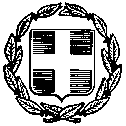            ΕΛΛΗΝΙΚΗ ΔΗΜΟΚΡΑΤΙΑ	                     		ΚΑΤΑΣΤΑΡΙ  02/12/2019        ΥΠΟΥΡΓΕΙΟ ΠΑΙΔΕΙΑΣ ΚΑΙ ΘΡΗΣΚΕΥΜΑΤΩΝ    		                                                                                 ΑΡ. ΠΡΩΤ.:312      Δ/ΝΣΗ Π. & Δ. ΕΚΠ/ΣΗΣ ΙΟΝΙΩΝ ΝΗΣΩΝ                                        Δ/ΝΣΗ Β/ΘΜΙΑΣ ΕΚΠ/ΣΗΣ ΖΑΚΥΝΘΟΥ       ΓΕΝΙΚΟ ΛΥΚΕΙΟ ΚΑΤΑΣΤΑΡΙΟΥ          Ταχ . Δ/νση : Καταστάρι, 29090                                                       ΤΗΛ. 26950-83228	και  2695085047	         TELEFAX: 26950- 84113		         Πληροφορίες : κ.ΣΤΑΜΙΡΗΣ ΒΑΣΙΛΕΙΟΣ Θ έ μ α : «Προκήρυξη  εκδήλωσης  ενδιαφέροντος για  την  πενθήμερη εκδρομή  μαθητών  της Γ’ Τάξης του  ΓΕΝΙΚΟΥ ΛΥΚΕΙΟΥ  ΚΑΤΑΣΤΑΡΙΟΥ στην  ΘΕΣΣΑΛΟΝΙΚΗ  από Τρίτη  18-02-2020 έως  Σάββατο 22 - 02 -2020»Παρακαλούμε να αναρτηθεί στην ιστοσελίδα της ΔΔΕ Ζακύνθου η παρακάτωπροκήρυξη σύμφωνα με την παρ 1 του άρθρου 14 της Γ2/129287/10-11-2011 Υ.Α.Το Γενικό Λύκειο   Κατασταρίου Ζακύνθου καλεί τα ταξιδιωτικά γραφεία που ενδιαφέρονται, να υποβάλουν στην Δ/νση του Σχολείου κλειστές προσφορές για την μετακίνηση  44 μαθητών( περίπου) και τριών  (3) συνοδών καθηγητών στην ΘΕΣΣΑΛΟΝΙΚΗ  από Τρίτη 18-02-2020 έως Σάββατο  22-02-2020 με τους παρακάτω ειδικότερους όρους και προϋποθέσεις:   Προορισμός: Θεσσαλονίκη    Αριθμός μαθητών : 44   Αριθμός καθηγητών τρεις (3) σε μονόκλινα δωμάτια.Μέσο μετακίνησης: Πορθμείο και λεωφορείο.. Κατηγορία ξενοδοχείου: 4 *  έως 5* Μετακινήσεις  όπως στο πρόγραμμα του Σχολείου.Ασφάλιση αστικής ευθύνης διοργανωτή εκδρομών.Φωτοτυπία του Ειδικού Σήματος Λειτουργίας Ταξ. Γραφείου σε ισχύ.Οι προσφορές πρέπει να κατατεθούν στη διεύθυνση του Σχολείου μέχρι  την   Πέμπτη  12 Δεκεμβρίου  2019 και ώρα 10:30 πμ				       	-Ο- Δ/ΝΤΗΣ                        ΣΤΑΜΙΡΗΣ ΒΑΣΙΛΕΙΟΣ 								     